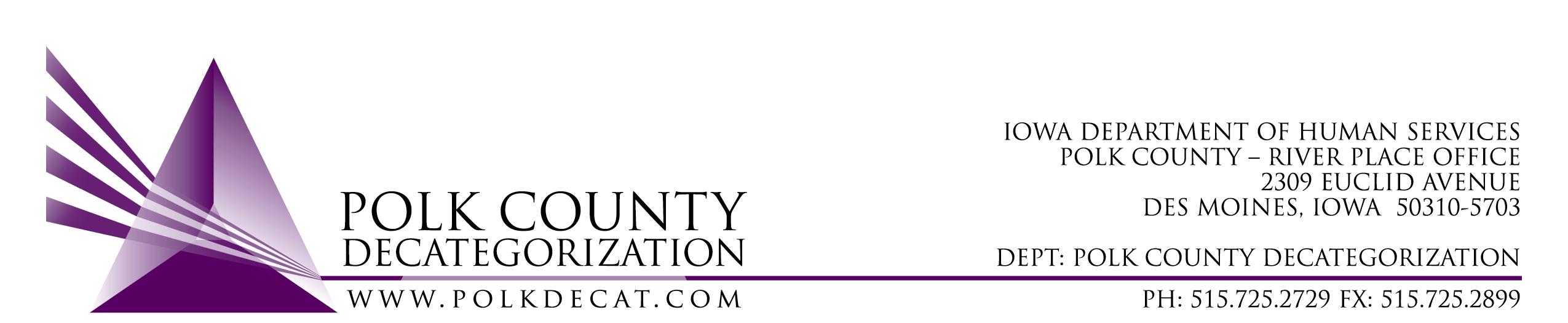 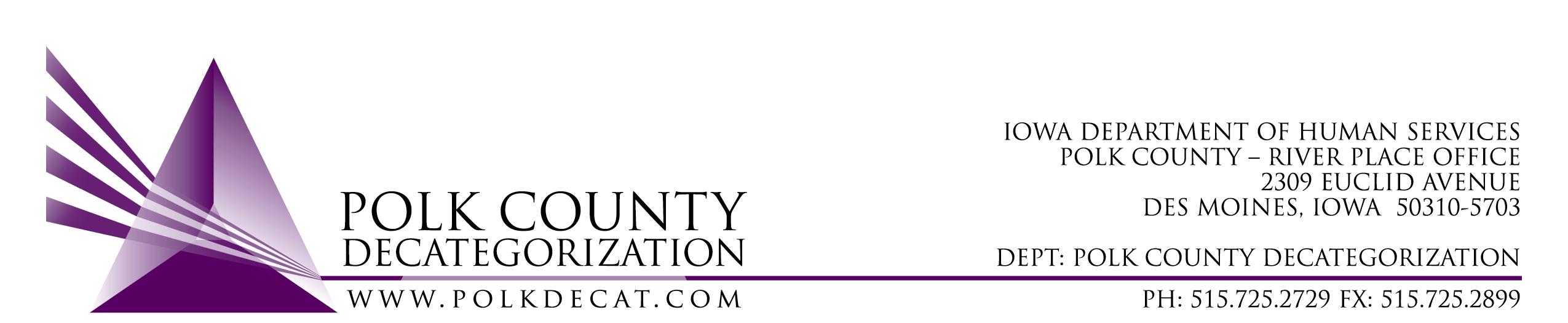 POLK DECAT EXECUTIVE COMMITTEEThursday, December 10, 202010:00 am – 11:00 amVideo Conference or Call-inCall in: 1-469-998-6046, Conference ID 52970897#MEETING A G E N D ANext meeting: January 14, 2020, 10:00 am, via video conference.GoToMeeting Invitation - Polk Decat Board Meeting 


Please join my meeting from your computer, tablet or smartphone. 

https://global.gotomeeting.com/join/215325773 

You can also dial in using your phone. 
(For supported devices, tap a one-touch number below to join instantly.) 

United States:  1 (571) 317-3122 
- One-touch: tel: 15713173122,,215325773# 

Access Code: 215-325-773 
Call to order: Time _________  Eric KoolReview and approval of the November 12, 2020, meeting minutes *1st_________    2nd __________   Approve: Y/NAllReview FY21 Budget & Financial Status of Polk DecatTeresaDiscuss and vote: Accept DHS Transfer of Funds letter.*1st_________    2nd __________   Approve: Y/NTransfer Letter amount:________________Teresa Discuss and vote: Possible adjustment of FY21 DCAT5-19-001 Fiscal Agent contract value based on available funding.*1st_________    2nd __________   Approve: Y/NCurrent contract value: $295,000.00Amend value by: $_____________________AllReview contract performance follow-upCassie KilgoreRJCE and CPPC UpdatesTeresaNext meeting:Transfer(s) of funds, if anyPossible adjustment to DCAT5-19-001, Fiscal Agent Contract FY21 value (if not decided in December meeting)Review of FY21 budgetInitial FY22 Contract Renewal discussionRJCE and CPPC activitiesAnything else?AllAdjourn: Time ___________*1st_________    2nd __________   Approve: Y/NEric Kool